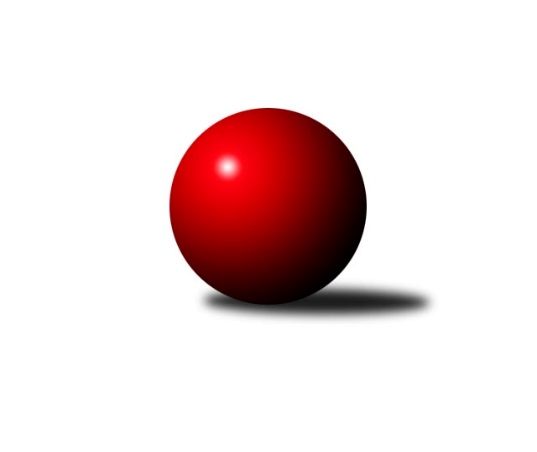 Č.12Ročník 2018/2019	25.11.2018Nejlepšího výkonu v tomto kole: 2784 dosáhlo družstvo: TJ Sokol VážanyJihomoravský KP1 jih 2018/2019Výsledky 12. kolaSouhrnný přehled výsledků:SK Podlužan Prušánky B	- KK Sokol Litenčice	5:3	2712:2631	7.0:5.0	23.11.TJ Sokol Vracov B	- KC Hodonín	7:1	2618:2516	9.0:3.0	23.11.TJ Sokol Šanov B	- TJ Lokomotiva Valtice B	5:3	2517:2510	6.5:5.5	23.11.KK Vyškov C	- TJ Jiskra Kyjov	5.5:2.5	2551:2477	6.0:6.0	24.11.SK Podlužan Prušánky C	- TJ Sokol Vážany	1:7	2657:2784	3.5:8.5	25.11.Tabulka družstev:	1.	SK Podlužan Prušánky B	12	10	0	2	65.0 : 31.0 	80.0 : 64.0 	 2601	20	2.	TJ Sokol Vážany	12	8	0	4	60.0 : 36.0 	76.0 : 68.0 	 2564	16	3.	KK Vyškov C	12	8	0	4	56.5 : 39.5 	81.0 : 63.0 	 2573	16	4.	KK Sokol Litenčice	12	6	2	4	53.0 : 43.0 	82.5 : 61.5 	 2538	14	5.	TJ Sokol Vracov B	12	4	2	6	45.0 : 51.0 	73.5 : 70.5 	 2502	10	6.	TJ Jiskra Kyjov	12	5	0	7	42.5 : 53.5 	66.0 : 78.0 	 2501	10	7.	KC Hodonín	11	4	1	6	38.5 : 49.5 	60.5 : 71.5 	 2517	9	8.	TJ Sokol Šanov B	12	4	1	7	38.5 : 57.5 	66.0 : 78.0 	 2525	9	9.	SK Podlužan Prušánky C	12	4	0	8	43.0 : 53.0 	65.5 : 78.5 	 2547	8	10.	TJ Lokomotiva Valtice B	11	3	0	8	30.0 : 58.0 	57.0 : 75.0 	 2507	6Podrobné výsledky kola:	 SK Podlužan Prušánky B	2712	5:3	2631	KK Sokol Litenčice	Martin Tesařík	 	 248 	 241 		489 	 2:0 	 423 	 	206 	 217		Monika Zapletalová	Jitka Šimková	 	 257 	 211 		468 	 1.5:0.5 	 449 	 	238 	 211		Milan Kochaníček	Sára Zálešáková	 	 230 	 216 		446 	 1:1 	 448 	 	220 	 228		Zuzana Štěrbová	Alena Kristová *1	 	 198 	 200 		398 	 0:2 	 436 	 	211 	 225		Pavel Posolda	Michal Šimek	 	 220 	 220 		440 	 1:1 	 450 	 	204 	 246		Lenka Štěrbová	Pavel Flamík	 	 242 	 229 		471 	 1.5:0.5 	 425 	 	196 	 229		Josef Smažinkarozhodčí: Jiří Novotnýstřídání: *1 od 51. hodu Jiří NovotnýNejlepší výkon utkání: 489 - Martin Tesařík	 TJ Sokol Vracov B	2618	7:1	2516	KC Hodonín	Martin Bílek	 	 228 	 224 		452 	 2:0 	 402 	 	191 	 211		Pavel Důbrava	Jiří Dluhoš	 	 211 	 182 		393 	 0:2 	 432 	 	214 	 218		Štěpán Kříž	Jaroslav Konečný	 	 218 	 240 		458 	 2:0 	 433 	 	203 	 230		Jakub Mecl	Jan Goliáš	 	 185 	 216 		401 	 1:1 	 399 	 	206 	 193		Radovan Kadlec	Tomáš Gaspar	 	 216 	 245 		461 	 2:0 	 428 	 	206 	 222		Michal Zdražil	Vítězslav Nejedlík	 	 237 	 216 		453 	 2:0 	 422 	 	230 	 192		Jan Popelárrozhodčí: Nejedlík,DaněčekNejlepší výkon utkání: 461 - Tomáš Gaspar	 TJ Sokol Šanov B	2517	5:3	2510	TJ Lokomotiva Valtice B	Radek Vrška	 	 230 	 209 		439 	 1:1 	 419 	 	178 	 241		Josef Vařák	Jaroslav Klimentík	 	 209 	 200 		409 	 0.5:1.5 	 419 	 	209 	 210		Jan Herzán	Ladislav Kacetl	 	 207 	 205 		412 	 2:0 	 395 	 	192 	 203		Jaromír Sedláček	Martin Ďurko	 	 212 	 191 		403 	 1:1 	 421 	 	205 	 216		Milan Šváb	Ivan Torony	 	 216 	 220 		436 	 1:1 	 449 	 	234 	 215		Roman Krůza	Karel Saidl	 	 211 	 207 		418 	 1:1 	 407 	 	213 	 194		Vladimír Čechrozhodčí: Toronyová MarieNejlepší výkon utkání: 449 - Roman Krůza	 KK Vyškov C	2551	5.5:2.5	2477	TJ Jiskra Kyjov	Petr Večerka	 	 191 	 213 		404 	 1:1 	 404 	 	190 	 214		Ludvík Kuhn *1	Tomáš Jelínek	 	 210 	 254 		464 	 2:0 	 381 	 	197 	 184		Radek Jurčík	Milan Ryšánek	 	 205 	 212 		417 	 1:1 	 397 	 	208 	 189		Roman Klvaň	Břetislav Láník	 	 203 	 204 		407 	 0:2 	 440 	 	220 	 220		Vít Mišurec	Milan Svačina	 	 209 	 202 		411 	 1:1 	 397 	 	211 	 186		Jiří Špaček	Petr Matuška	 	 237 	 211 		448 	 1:1 	 458 	 	234 	 224		Antonín Svozil st.rozhodčí: Láník Břetislavstřídání: *1 od 51. hodu Antonín Svozil ml.Nejlepší výkon utkání: 464 - Tomáš Jelínek	 SK Podlužan Prušánky C	2657	1:7	2784	TJ Sokol Vážany	Libor Kuja	 	 205 	 205 		410 	 0:2 	 476 	 	228 	 248		Radim Kroupa	Filip Benada	 	 220 	 248 		468 	 0:2 	 482 	 	233 	 249		Jozef Kamenišťák	Zdeněk Hosaja	 	 193 	 232 		425 	 0.5:1.5 	 448 	 	216 	 232		Dušan Zahradník	Antonín Pihar	 	 208 	 236 		444 	 1:1 	 452 	 	223 	 229		Radek Loubal	Ladislav Vališ	 	 248 	 244 		492 	 2:0 	 438 	 	221 	 217		Petr Malý	Tomáš Slížek	 	 211 	 207 		418 	 0:2 	 488 	 	240 	 248		Josef Kamenišťákrozhodčí: Petr KolibaNejlepší výkon utkání: 492 - Ladislav VališPořadí jednotlivců:	jméno hráče	družstvo	celkem	plné	dorážka	chyby	poměr kuž.	Maximum	1.	Milan Svačina 	KK Vyškov C	455.63	302.1	153.6	2.7	7/7	(486)	2.	Antonín Svozil  ml.	TJ Jiskra Kyjov	450.85	299.5	151.4	3.5	5/5	(494)	3.	Martin Tesařík 	SK Podlužan Prušánky B	450.61	305.1	145.6	5.7	6/6	(489)	4.	Josef Kamenišťák 	TJ Sokol Vážany	448.45	312.7	135.8	6.3	6/6	(488)	5.	Miloslav Krejčí 	KK Vyškov C	442.04	297.0	145.0	3.7	6/7	(466)	6.	Michal Pálka 	SK Podlužan Prušánky B	440.30	299.7	140.6	4.4	5/6	(469)	7.	Monika Zapletalová 	KK Sokol Litenčice	439.70	291.8	147.9	4.1	6/6	(493)	8.	Zdeněk Hosaja 	SK Podlužan Prušánky C	437.15	295.1	142.0	6.5	4/5	(477)	9.	Roman Blažek 	KK Sokol Litenčice	437.03	297.9	139.1	5.3	5/6	(467)	10.	Jan Herzán 	TJ Lokomotiva Valtice B	435.60	298.7	136.9	5.9	7/7	(454)	11.	Petr Večerka 	KK Vyškov C	433.80	292.9	140.9	4.3	7/7	(474)	12.	Jitka Šimková 	SK Podlužan Prušánky B	433.33	294.4	139.0	5.5	6/6	(482)	13.	Vítězslav Nejedlík 	TJ Sokol Vracov B	432.43	299.1	133.3	4.8	6/6	(459)	14.	Jiří Lauko 	SK Podlužan Prušánky C	432.08	298.5	133.5	7.4	4/5	(491)	15.	Ladislav Vališ 	SK Podlužan Prušánky C	430.94	296.2	134.8	5.8	5/5	(492)	16.	Tomáš Slížek 	SK Podlužan Prušánky C	430.94	295.3	135.7	7.6	4/5	(463)	17.	Vít Mišurec 	TJ Jiskra Kyjov	430.75	296.7	134.1	7.2	5/5	(472)	18.	Jaroslav Konečný 	TJ Sokol Vracov B	430.44	294.3	136.2	7.0	6/6	(458)	19.	Břetislav Láník 	KK Vyškov C	430.07	298.5	131.5	7.8	7/7	(472)	20.	Jaroslav Klimentík 	TJ Sokol Šanov B	429.96	303.6	126.4	9.8	5/5	(465)	21.	Radim Kroupa 	TJ Sokol Vážany	429.77	292.8	137.0	5.3	5/6	(476)	22.	Petr Sedláček 	TJ Sokol Vážany	428.60	300.4	128.3	5.2	4/6	(434)	23.	Filip Benada 	SK Podlužan Prušánky C	428.35	293.3	135.1	7.5	4/5	(468)	24.	Ladislav Kacetl 	TJ Sokol Šanov B	428.33	295.3	133.0	4.8	5/5	(461)	25.	Jiří Novotný 	SK Podlužan Prušánky B	428.00	291.5	136.5	6.2	6/6	(456)	26.	Vladimír Čech 	TJ Lokomotiva Valtice B	427.66	296.2	131.5	6.5	7/7	(465)	27.	Radek Loubal 	TJ Sokol Vážany	427.13	300.5	126.6	7.6	4/6	(477)	28.	Jozef Kamenišťák 	TJ Sokol Vážany	426.60	287.7	138.9	6.1	6/6	(482)	29.	Radovan Kadlec 	KC Hodonín	426.40	302.2	124.2	5.9	5/6	(474)	30.	Zuzana Štěrbová 	KK Sokol Litenčice	426.10	294.9	131.2	5.7	5/6	(454)	31.	Michal Šimek 	SK Podlužan Prušánky B	425.65	288.5	137.2	7.3	5/6	(444)	32.	Ivan Torony 	TJ Sokol Šanov B	425.64	298.3	127.4	8.4	5/5	(452)	33.	Antonín Svozil  st.	TJ Jiskra Kyjov	424.97	287.3	137.7	6.2	5/5	(460)	34.	Martin Ďurko 	TJ Sokol Šanov B	424.60	299.2	125.4	9.0	5/5	(467)	35.	Štěpán Kříž 	KC Hodonín	424.20	298.5	125.7	7.9	5/6	(451)	36.	Alena Kristová 	SK Podlužan Prušánky B	424.08	295.7	128.4	4.8	4/6	(454)	37.	Radek Vrška 	TJ Sokol Šanov B	422.47	295.2	127.3	6.7	5/5	(462)	38.	Milan Šimek 	SK Podlužan Prušánky C	422.29	291.1	131.2	8.8	4/5	(438)	39.	Pavel Slavík 	KC Hodonín	422.24	292.8	129.5	8.6	5/6	(478)	40.	Milan Kochaníček 	KK Sokol Litenčice	421.30	292.5	128.9	6.7	5/6	(449)	41.	Pavel Posolda 	KK Sokol Litenčice	420.40	294.2	126.2	8.8	6/6	(465)	42.	Jan Kovář 	TJ Sokol Vážany	420.25	293.5	126.8	9.8	4/6	(440)	43.	Pavel Důbrava 	KC Hodonín	418.44	294.2	124.3	9.4	4/6	(468)	44.	Lenka Štěrbová 	KK Sokol Litenčice	418.10	290.2	128.0	7.7	5/6	(450)	45.	Martin Bílek 	TJ Sokol Vracov B	417.17	291.5	125.7	6.0	6/6	(460)	46.	Milan Šváb 	TJ Lokomotiva Valtice B	416.92	290.8	126.1	6.8	6/7	(443)	47.	Josef Vařák 	TJ Lokomotiva Valtice B	416.71	291.4	125.3	7.8	7/7	(475)	48.	Roman Krůza 	TJ Lokomotiva Valtice B	416.47	295.8	120.7	8.0	6/7	(449)	49.	Karel Saidl 	TJ Sokol Šanov B	415.55	301.3	114.3	8.8	4/5	(428)	50.	Libor Kuja 	SK Podlužan Prušánky C	414.58	285.1	129.5	5.8	4/5	(432)	51.	Michal Zdražil 	KC Hodonín	414.15	289.0	125.2	8.9	6/6	(450)	52.	Jiří Dluhoš 	TJ Sokol Vracov B	412.19	290.1	122.0	9.9	6/6	(457)	53.	Jan Klimentík 	TJ Sokol Šanov B	411.58	293.3	118.3	11.3	4/5	(477)	54.	Dušan Zahradník 	TJ Sokol Vážany	410.67	291.8	118.9	7.8	5/6	(448)	55.	Jiří Špaček 	TJ Jiskra Kyjov	410.20	289.4	120.9	7.5	5/5	(464)	56.	Karel Mecl 	KC Hodonín	406.25	292.5	113.8	10.5	4/6	(449)	57.	Roman Klvaň 	TJ Jiskra Kyjov	404.90	289.1	115.8	9.4	5/5	(420)	58.	Milan Ryšánek 	KK Vyškov C	404.40	296.4	108.0	10.2	5/7	(417)	59.	Jaromír Sedláček 	TJ Lokomotiva Valtice B	403.91	284.6	119.3	9.8	7/7	(458)	60.	Jan Goliáš 	TJ Sokol Vracov B	389.20	284.7	104.5	14.4	5/6	(450)		Tomáš Gaspar 	TJ Sokol Vracov B	488.50	331.5	157.0	3.5	1/6	(516)		Petr Pres 	TJ Sokol Vracov B	474.00	325.0	149.0	5.0	1/6	(474)		Jiří Formánek 	KK Vyškov C	458.17	317.0	141.2	5.8	3/7	(505)		Tomáš Jelínek 	KK Vyškov C	446.13	303.1	143.1	7.3	3/7	(465)		Petr Malý 	TJ Sokol Vážany	440.08	295.6	144.5	4.8	2/6	(463)		Radek Kříž 	KC Hodonín	437.08	297.5	139.6	1.9	3/6	(497)		Sára Zálešáková 	SK Podlužan Prušánky B	436.00	312.3	123.7	6.2	2/6	(461)		Pavel Flamík 	SK Podlužan Prušánky B	435.48	299.7	135.8	6.7	3/6	(505)		Antonín Pihar 	SK Podlužan Prušánky C	434.13	294.5	139.6	6.3	2/5	(470)		Petr Matuška 	KK Vyškov C	424.60	293.8	130.8	7.5	3/7	(499)		Luděk Zapletal 	KK Sokol Litenčice	423.50	292.5	131.0	7.3	2/6	(451)		Jan Popelár 	KC Hodonín	422.20	298.6	123.6	6.3	3/6	(453)		Kristýna Blechová 	TJ Sokol Šanov B	420.00	286.0	134.0	8.0	1/5	(420)		Ludvík Kuhn 	TJ Jiskra Kyjov	413.83	285.3	128.5	5.8	3/5	(453)		Miroslav Bahula 	TJ Sokol Vracov B	413.33	301.2	112.2	11.3	3/6	(447)		Jakub Mecl 	KC Hodonín	412.33	291.7	120.7	8.7	3/6	(433)		Petr Bakaj  ml.	TJ Sokol Šanov B	411.50	281.5	130.0	6.5	2/5	(446)		Miroslav Poledník 	KK Vyškov C	411.50	282.0	129.5	7.5	2/7	(413)		Miroslava Štěrbová 	KK Sokol Litenčice	410.50	296.9	113.6	10.7	3/6	(418)		Jiří Kunz 	KC Hodonín	410.00	288.0	122.0	8.0	1/6	(410)		Lucie Trávníčková 	KK Vyškov C	406.50	286.0	120.5	5.5	1/7	(426)		Pavel Lasovský  ml.	TJ Sokol Vážany	403.50	286.0	117.5	10.5	2/6	(413)		Pavel Polanský  st.	TJ Sokol Vracov B	402.50	285.5	117.0	7.5	1/6	(414)		Radek Jurčík 	TJ Jiskra Kyjov	402.25	287.1	115.2	10.7	2/5	(456)		Martin Šubrt 	TJ Jiskra Kyjov	401.00	268.0	133.0	5.0	1/5	(401)		Ivan Guryča 	KC Hodonín	401.00	297.0	104.0	11.0	1/6	(401)		Stanislav Kočí 	TJ Sokol Vracov B	400.00	287.2	112.8	8.1	3/6	(430)		Jan Beneš 	TJ Lokomotiva Valtice B	392.33	279.7	112.7	13.3	3/7	(396)		Martina Nejedlíková 	TJ Sokol Vracov B	390.00	305.0	85.0	16.0	1/6	(390)		Josef Smažinka 	KK Sokol Litenčice	386.00	262.5	123.5	9.0	2/6	(425)		František Hél 	TJ Sokol Šanov B	382.75	281.3	101.5	11.3	2/5	(427)		Robert Gecs 	TJ Lokomotiva Valtice B	344.00	262.0	82.0	22.0	1/7	(344)Sportovně technické informace:Starty náhradníků:registrační číslo	jméno a příjmení 	datum startu 	družstvo	číslo startu21106	Břetislav Láník	24.11.2018	KK Vyškov C	12x9363	Josef Kamenišťák	25.11.2018	TJ Sokol Vážany	12x9982	Petr Malý	25.11.2018	TJ Sokol Vážany	8x20629	Monika Smažinková	23.11.2018	KK Sokol Litenčice	11x23246	Milan Kochaníček	23.11.2018	KK Sokol Litenčice	9x20620	Pavel Posolda	23.11.2018	KK Sokol Litenčice	11x20624	Lenka Štěrbová	23.11.2018	KK Sokol Litenčice	9x17247	Petr Matuška	24.11.2018	KK Vyškov C	8x22996	Tomáš Gaspar	23.11.2018	TJ Sokol Vracov B	2x20316	Jiří Novotný	23.11.2018	SK Podlužan Prušánky B	8x20066	Alena Kristová	23.11.2018	SK Podlužan Prušánky B	8x20065	Pavel Flamík	23.11.2018	SK Podlužan Prušánky B	9x20627	Zuzana Štěrbová	23.11.2018	KK Sokol Litenčice	11x22944	Josef Smažinka	23.11.2018	KK Sokol Litenčice	2x21137	Jakub Mecl	23.11.2018	KC Hodonín	3x19209	Radim Kroupa	25.11.2018	TJ Sokol Vážany	11x10554	Jozef Kamenišťák	25.11.2018	TJ Sokol Vážany	12x21108	Martin Tesařík	23.11.2018	SK Podlužan Prušánky B	16x21793	Jitka Šimková	23.11.2018	SK Podlužan Prušánky B	12x18994	Michal Šimek	23.11.2018	SK Podlužan Prušánky B	14x21659	Sára Zálešáková	23.11.2018	SK Podlužan Prušánky B	7x22182	Petr Večerka	24.11.2018	KK Vyškov C	13x22124	Milan Ryšánek	24.11.2018	KK Vyškov C	5x8706	Milan Svačina	24.11.2018	KK Vyškov C	12x18993	Radek Loubal	25.11.2018	TJ Sokol Vážany	7x6975	Dušan Zahradník	25.11.2018	TJ Sokol Vážany	7x
Hráči dopsaní na soupisku:registrační číslo	jméno a příjmení 	datum startu 	družstvo	Program dalšího kola:13. kolo29.11.2018	čt	19:00	KC Hodonín - TJ Jiskra Kyjov	30.11.2018	pá	17:00	KK Sokol Litenčice - TJ Sokol Šanov B	1.12.2018	so	9:00	TJ Lokomotiva Valtice B - SK Podlužan Prušánky B	2.12.2018	ne	9:00	TJ Sokol Vážany - KK Vyškov C	2.12.2018	ne	9:00	SK Podlužan Prušánky C - TJ Sokol Vracov B	Nejlepší šestka kola - absolutněNejlepší šestka kola - absolutněNejlepší šestka kola - absolutněNejlepší šestka kola - absolutněNejlepší šestka kola - dle průměru kuželenNejlepší šestka kola - dle průměru kuželenNejlepší šestka kola - dle průměru kuželenNejlepší šestka kola - dle průměru kuželenNejlepší šestka kola - dle průměru kuželenPočetJménoNázev týmuVýkonPočetJménoNázev týmuPrůměr (%)Výkon2xLadislav VališPrušánky C4921xLadislav VališPrušánky C111.974922xMartin TesaříkPrušánky B4892xMartin TesaříkPrušánky B111.294895xJosef KamenišťákVážany4885xJosef KamenišťákVážany111.064881xJozef KamenišťákVážany4821xJozef KamenišťákVážany109.74822xRadim KroupaVážany4762xTomáš GasparVracov B108.654616xPavel FlamíkPrušánky B4713xRadim KroupaVážany108.33476